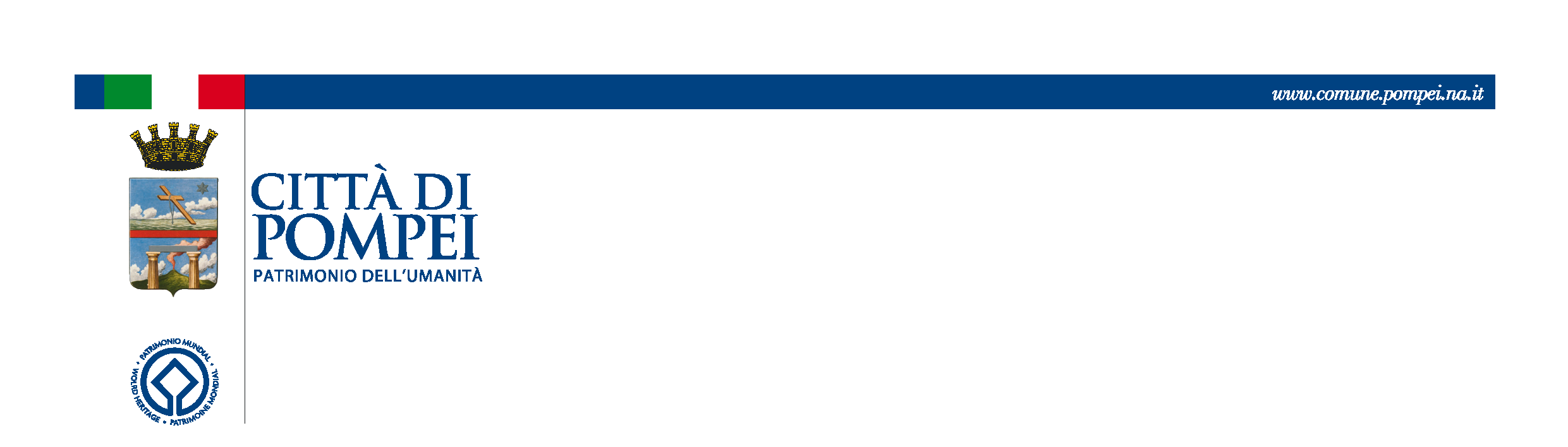 Dr. Vittorio MartinoUfficio del PersonaleOggetto: richiesta permessi retribuiti per il Diritto allo Studio (150 ore) di cui all’art. 46 del CCNL-Comparto Funzioni Locali-del 16.11.2022.Il sottoscritto/a______________________dipendente del Comune di Pompei, con il profilo di ____________________in servizio presso il Settore _________con il seguente contratto:a tempo indeterminato: full-time  part-time al...............% a tempo determinato di tipo: full-time  part-time al...............% CHIEDEdi poter usufruire, per l’anno solare 2023, dei permessi (nella misura di 150 ore) di cui all’art. 46 del CCNL  - Comparto Funzioni locali – del 16.11.2022 finalizzati alla partecipazione alle lezioni e a  sostenere i relativi esami, previsti per il conseguimento del seguente titolo di studio:    Diploma di Maturità    Laurea V.O.                ○  1° anno      ○   2° anno        ○   3° anno     ○  4° anno      ○   5° anno   ○  Fuori corso per l’anno….    Laurea Triennale       ○  1° anno       ○   2° anno        ○   3° anno       ○  Fuori corso per l’anno….    Laurea Specialistica   ○  1° anno      ○   2° anno       ○  Fuori corso per l’anno….         Master II° Livello       ○  durata anni 1      ○   durata anni 2                Master I° Livello        ○  durata anni 1       ○   durata anni 2             Altri corsi_____________________ presso Scuola / Istituto / Università________________________________________________________________ con sede in______________________ con durata (indicare gli anni)Specificare se trattasi di corsi fruibili anche in modalità asincrona: SI  NOA tal fine, sotto la propria responsabilità e consapevole delle sanzioni penali previste dall’art. 76 del D.P.R. 28 dicembre 2000, n. 445 per le ipotesi di falsità e di dichiarazioni mendaci, ai sensi degli artt. 46 e 47 del suddetto D.P.R. 28 dicembre 2000, n. 445: DICHIARAdi frequentare il suddetto corso di studi per il quale chiede di essere ammesso a beneficio, per la prima volta: sì  no già fruito per tale corso dei permessi in oggetto;  di avere  di non avere richiesto la discussione della tesi; di avere  di non avere sostenuto gli esami previsti dai programmi relativi agli anni precedenti (compilare solo se si tratta di titolo di studio universitario o post-universitario)  di avere  non avere superato nel dettaglio i seguenti esami (come risultante da certificazione allegata):____________________________________________sostenuto con esito negativo i seguenti esami (come risultante da certificazione allegata): ___________________________Allega, pertanto: certificato di iscrizione o autocertificazione con indicazione dell’indirizzo pec a cui indirizzare la richiesta del certificato;eventuali autocertificazioni relative a: certificato degli esami sostenuti, anche se con esito negativo; certificato di frequenza anno precedente (per coloro che frequentano corsi di durata pluriennale);attestazione partecipazione ai corsi;l’elenco dei corsi (in caso di titolo di studio universitario) per le cui lezioni si intende utilizzare i permessi per il diritto allo studio;copia di documento di identità. Il/La sottoscritto/a, essendo a conoscenza della necessaria sussistenza della certificazione di frequenza (o della relativa autocertificazione) per la fruizione dei permessi studio, si impegna a eseguire detti adempimenti consapevole che, in caso di non conformità a quanto disposto dalla vigente normativa in materia, le ore eventualmente fruite saranno giustificate con altre modalità.Data                                                                                                                                                                                       Firma del richiedente